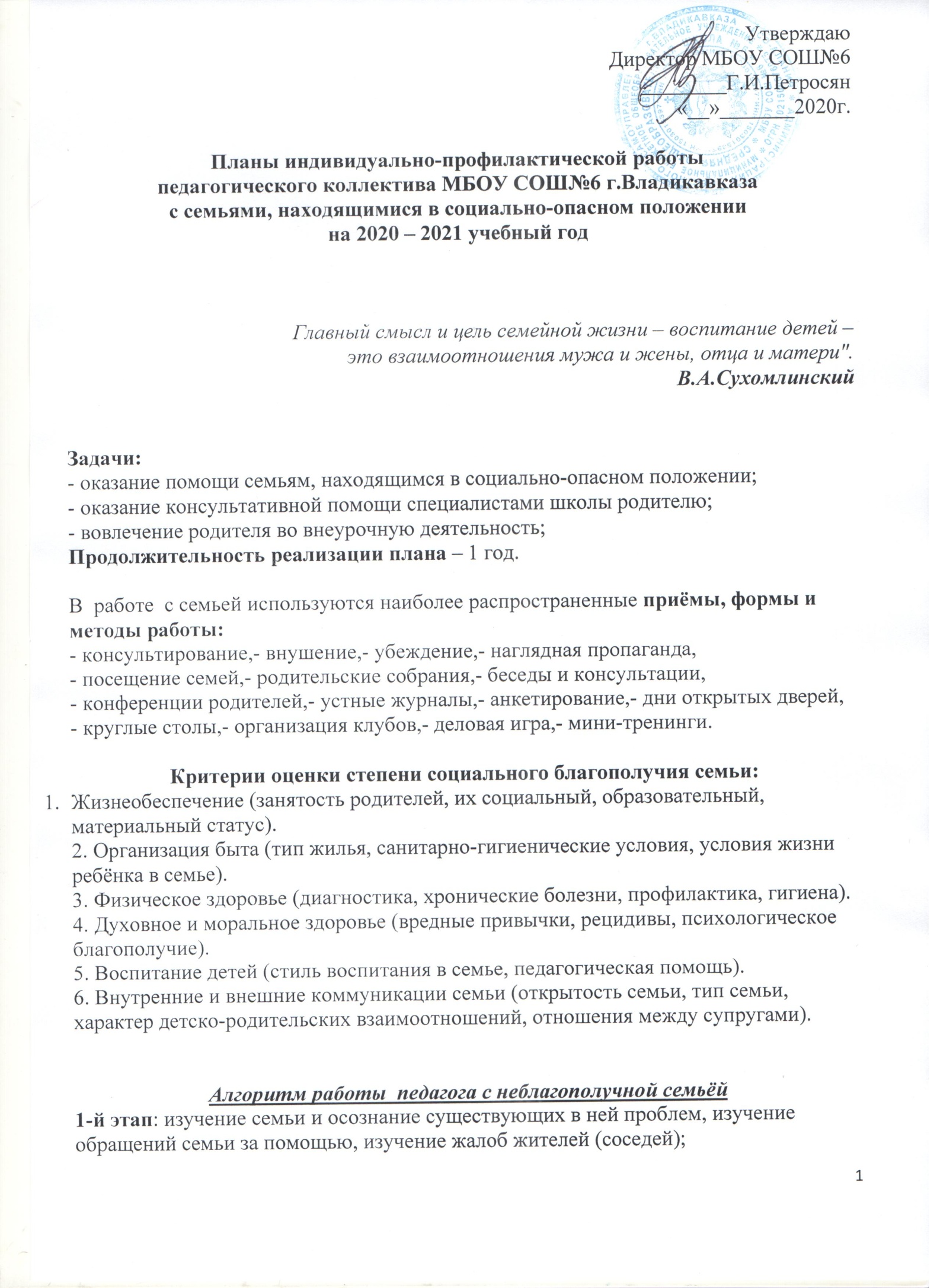 2-й этап: первичное обследование жилищно-бытовых условий неблагополучной (проблемной) семьи;3-й этап: знакомство с членами семьи и её окружением, беседа с родителями, оценка условий их жизни;4-й этап: знакомство с теми службами, которые уже оказывали помощь семье, изучение их действий, выводов;5-й этап: изучение причин неблагополучия семьи, её особенностей, целей, ценностных ориентаций;6-й этап: изучение личностных особенностей членов семьи;7-й этап: составление карты семьи.8-й этап: координационная деятельность со всеми заинтересованными организациями (образовательные учреждения, дошкольные учреждения. Центр социальной реабилитации детей и подростков, Центр защиты семьи, приюты, инспекция по делам несовершеннолетних женсовет, органы здравоохранения);9-й этап: составление плана индивидуально-профилактической работы с неблагополучной семьей, находящейся в социально-опасном положении;10-й этап: текущие и контрольные посещения семьи;11-й этап: выводы о результатах работы с неблагополучной семьёй.1, 2, 3 этап предполагает диагностику, результатом которой должно стать отнесение семьи к той или иной категории.УтверждаюДиректор МБОУ СОШ№6________Г.И.Петросян «__»_______2020г.План  индивидуальной программы комплексной реабилитации семьи Цакоевой Ирины Владимировны, проживающей по адресу: ул.Маркуса, 58, кв.5 ( дети: Зокоева Елена -10 «А» класс, Цакоева Милана- 5 «А» класс, Цакоева Снежана-1 «А» класс) на 2020-2021 учебный год Вид учёта, причина, дата постановки на учёт: Ненадлежащее исполнение родительских обязанностей. 12.02.2020г. Семья несовершеннолетнего: Мать-Цакоева Ирина Владимировна.Дети: Зокоева Елена Руслановна -10 «А», Цакоева Милана Валерьевна -5 «А» класс, Цакоева Снежана Валерьевна -1 «А» класс. Категория семьи:  многодетная, неблагополучная.№Планируемые мероприятияСрокиОтветственный исполнитель 1Посещение семьисентябрь 2020г., январь 20201г.Зам.директора по ВР2Индивидуальная беседа «Как найти с ребёнком-подростком общий язык».октябрь  2020г.Классный руководитель 3Индивидуальная беседы: «Должны ли родители нести ответственность за неправильное поведение своих детей».ноябрь 2020г.Классный руководитель 4Привлечение к общешкольным мероприятиям .в течение годаКлассный руководитель5Индивидуальная беседы:«Почему так трудно с подростками».декабрь 2020г.Классный руководитель 6Индивидуальная лекция «Ответственность родителей за воспитание ребёнка – конституционная обязанность», «Административная и уголовная ответственность несовершеннолетних».в течение годаИнспектор ПДН7Беседы «Режим дня ребёнка как основа его здоровья». сентябрь , январь 2021г.Врач школы8Беседы по «ЗОЖ».февраль 2021г.Классный руководитель9Беседы: «Профилактика  асоциального поведения среди несовершеннолетних».март 20201г.Классный руководитель10«Воспитание ненасилием» -беседы.апрель 2021г.Классный руководитель11Профилактические беседы : «Скажи телефону Доверия –ДА!».май 2021г.Классный руководитель12Ежедневный контроль посещаемости уроков обучающимисяв течение годаЗам.директора по ВР13Организация вопросов летнего труда и отдыха, оздоровления ребёнка.июнь 2021г. Зам.директора по ВР14Индивидуальное консультирование по мере необходимостив течение годаЗам.директора по ВР